Spelling test: Year 5Given: 3.3.20Test: 10.3.20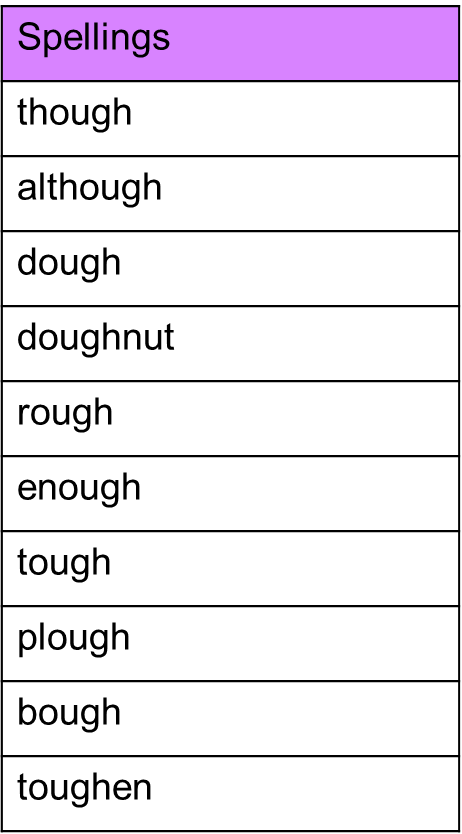 Spelling test: Year 6Given: 3.3.20Test: 10.3.20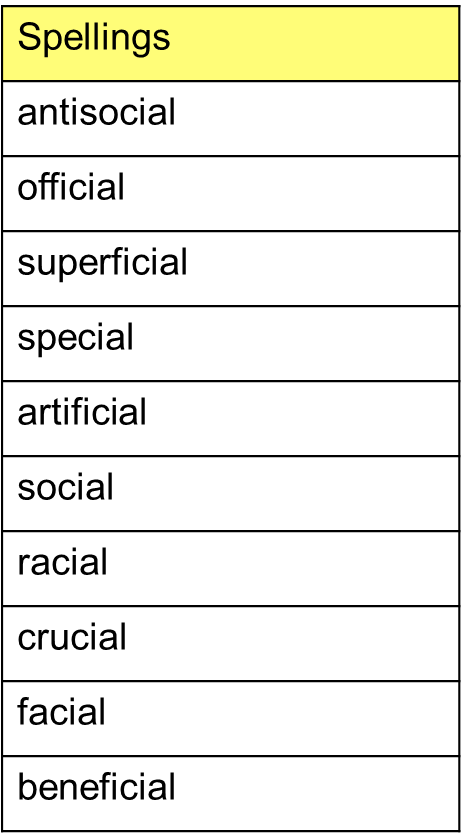 